Klar to seria opracowanych w Norwegii środków czyszczących o silnym, lecz bezpiecznym dla środowiska i zdrowia działaniu. Produkty Klar zawierają starannie dobrane składniki bez zbędnych substancji chemicznych. To po prostu mądra i skuteczna alternatywa dla istniejących środków na rynku, przyjazna dla środowiska… ponieważ wszyscy możemy działać na jego rzecz. 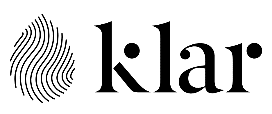 Klar - płyn do szyb i luster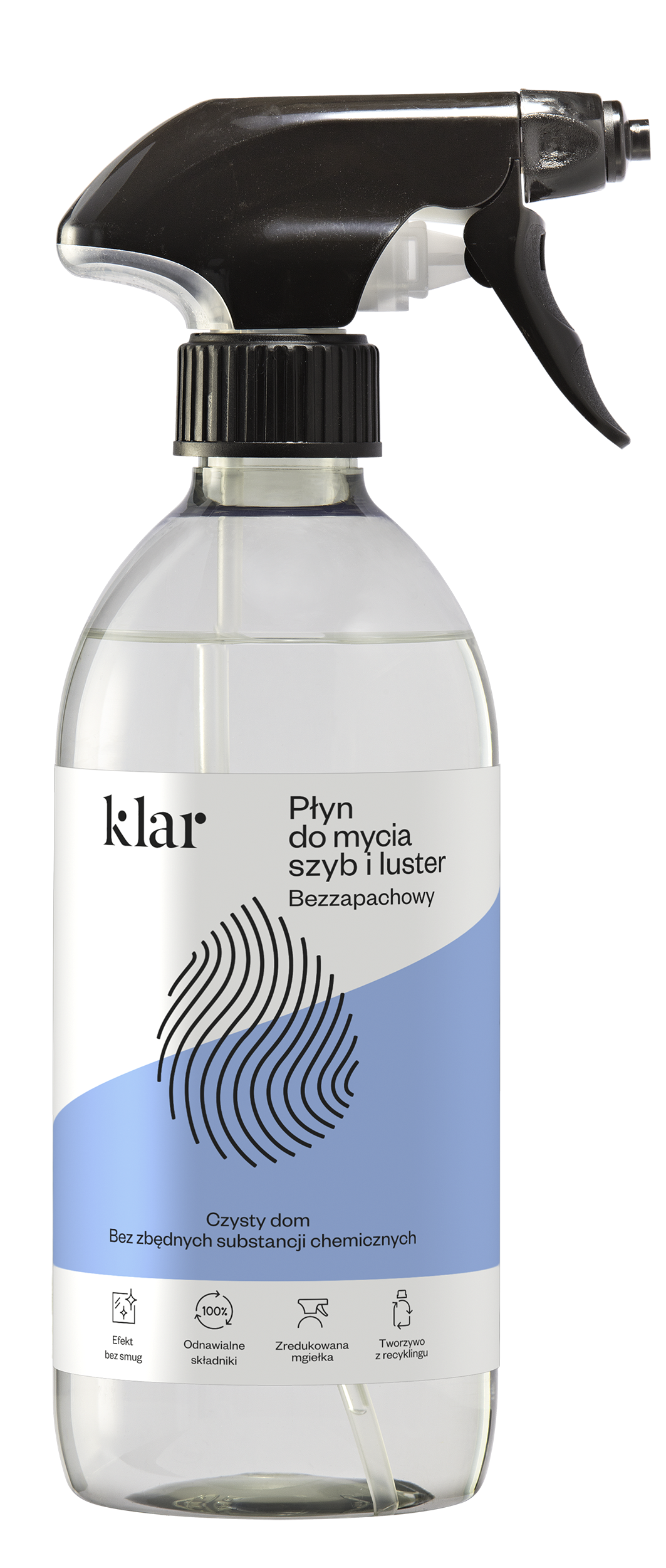 
Efekt bez smug. 100 % odnawialne składniki. To zrównoważona alternatywa dla mycia luster i powierzchni szklanych. Płyn do szyb i luster Klar zawiera starannie dobrane składniki bez zbędnych substancji chemicznych. Nie zawiera barwników i jest bezzapachowy. Jest skuteczny pozostawia nieskazitelny rezultat. Specjalnie zaprojektowany spryskiwacz precyzyjnie nanosi płyn w oczekiwane miejsce, redukując rozpyloną mgiełkę. Opakowanie produktu zostało w 100% wyprodukowane z plastiku z recyklingu.

Marka Klar czyni świat bezpieczniejszym na co dzień i wspiera zrównoważony rozwój. Oto lista najważniejszych zalet, które sprawiają, że jesteśmy dumni z naszych produktów: Skutecznie myją i piorą. Nie zawierają zbędnych substancji chemicznych np. barwników, chloru. Są produkowane w fabrykach wykorzystujących 100% energii odnawialnej. Są łatwo degradowalne. Butelki produktów są wyprodukowane w 100% z plastiku z recyklingu. Nie zawierają mikroplastiku. Posiadają ekologiczne oznakowanie Nordyckiego Łabędzia. Posiadają znak Vegan. Zostały przetestowane dermatologicznie na wrażliwej skórze. Charakteryzują się łagodnymi i oryginalnymi zapachami.  Klar - płyn do szyb i luster cena   19,90 zł /  500 ml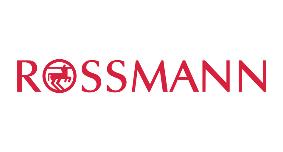 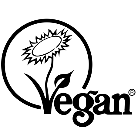 Dostępne w drogeriach Rossmann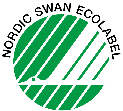 www.klarpolska.pl